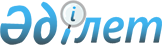 О предоставлении подъемного пособия и социальной поддержки специалистам здравоохранения, образования, социального обеспечения, культуры и спорта, прибывшим для работы и проживания в сельские населенные пункты в 2011 годуРешение Кызылкогинского районного маслихата Атырауской области № XXIX-3 от 11 мая 2011 года. Зарегистрировано Департаментом юстиции Атырауской области 7 июня 2011 года N 4-5-146

      В соответствии с подпунктом 15 пункта 1 статьи 6 Закона Республики Казахстан от 23 января 2001 года № 148 "О местном государственном управлении и самоуправлении в Республике Казахстан",пунктом 8 статьи 18 Закона Республики Казахстан от 8 июля 2005 года № 66 "О государственном регулировании развития агропромышленного комплекса и сельских территорий" и пунктом 2 постановления Правительства Республики Казахстан от 18 февраля 2009 года № 183 "Об утверждении размеров и Правил предоставления мер социальной поддержки специалистам здравоохранения, образования, социального обеспечения, культуры и спорта, прибывшим для работы и проживания в сельские населенные пункты", Кызылкогинский районный маслихат РЕШИЛ:



      1. Предоставить специалистам здравоохранения, образования, социального обеспечения, культуры и спорта, прибывшим для работы и проживания в сельские населенные пункты подъемное пособие в сумме, равной семидесятикратному месячному расчетному показателю и социальную поддержку для приобретения жилья - бюджетный кредит в сумме, не превышающей шестисоттридцатикратного размера месячного расчетного показателя.



      2. Контроль за предоставлением социальной поддержки в виде подъемного пособия и для приобретения жилья специалистам здравоохранения, образования, социального обеспечения, культуры и спорта, прибывшим для работы и проживания в сельские населенные пункты возлажить на постоянную комиссию (О. Жаныкулов) по бюджету, финансам, экономике, развитию предпринимательства и экологии.



      3. Признать утратившими силу:



      1) Решение районного маслихата от 13 октября 2010 года № ХХІІ-3 "О предоставлении социальной поддержки виде подъемных пособии и для приобретения жилья специалистам здравоохранения, образования, социального обеспечения, культуры и спорта, прибывшим для работы и проживания в сельские населенные пункты" (зарегистрированное в реестре государственной регистрации нормативных правовых актов за № 4-5-136 11 ноября 2010 года, опубликованное в районной газете "Кызылкога" 2 декабря 2010 года № 49 (502);



      2) Решение районного маслихата от 23 ноября 2010 года № ХХІІІ-2 "О внесении дополнений в решение № ХХIІ-3 "О предоставлении социальной поддержки виде подъемных пособии и для приобретения жилья специалистам здравоохранения, образования, социального обеспечения, культуры и спорта, прибывшим для работы и проживания в сельские населенные пункты" (зарегистрированное в реестре государственной регистрации нормативных правовых актов за № 4-5-138 8 декабря 2010 года, опубликованное в районной газете "Кызылкога" 23 декабря 2010 года № 52 (505);



      4. Настоящее решение вводится в действие по истечению десяти календарных дней после дня их первого официального опубликования.      Председатель XХІХ сессии

      районного маслихата:                       С. Сарсенгалиева      Секретарь районного маслихата:             Т. Бейскали
					© 2012. РГП на ПХВ «Институт законодательства и правовой информации Республики Казахстан» Министерства юстиции Республики Казахстан
				